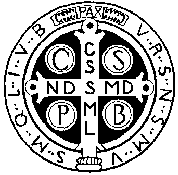 Osnovna glazbena škola          sv. Benedikta         Zadar, Madijevaca 10ZAKLJUČCIs Konstituirajuće sjednice novog saziva Školskog odbora Osnovne glazbene škole sv. Benedikta, održane 5. veljače 2021. god. s početkom u 16.30 sati u čekaonici Osnovne glazbene škole sv. Benedikta u Zadru, Madijevaca 10 (u daljnjem navođenju: Škola)Sjednicu je sazvao v. d. ravnatelja I. C. prof. sukladno čl. 38. Statuta OGŠ sv. Benedikta. Slijedom navedenog, v. d. ravnatelja otvara sjednicu, pozdravlja prisutne, utvrđuje da je najstariji član Školskog odbora O. M. A. Č. te prepušta vođenje sjednice najstarijem članu Školskog odbora (u daljnjem tekstu: Predsjedavateljica sjednice).Na sjednici su nazočni:O. M. A (S.) Č.,M. K. (N.) T.,M. T. (N.) P.D. V.,A. B., G. C.,I. C., v.d. ravnateljSjednici opravdano nije nazočna:1. M. A. (bolest)Predsjedavateljica sjednice predlaže dnevni red poslan u pozivu na sjednicu, uz nadopunu naziva 3. točke, koja je u pozivu glasila „imenovanje predsjednika i zamjenika predsjednika Školskog odbora“ u: „IZBOR i imenovanje predsjednika i zamjenika predsjednika Školskog odbora“, te  ispravku u 6. točki, gdje dvije zadnje znamenke klasifikacijskog broja Rješenja nisu „21“, nego „10“. Prijedlog dnevnog reda sada glasi:Izvješće predsjedavatelja sjednice o imenovanim članovima Školskog odbora Verificiranje mandata članova Školskog odbora Izbor i imenovanje predsjednika i zamjenika predsjednika Školskog odbora Postupak po natječaju za izbor i imenovanje ravnatelja od 13. siječnja 2021. Donošenje pravilnika o načinu i postupku zapošljavanja Nalaz prosvjetne inspekcije o kontroli izvršenja Rješenja KLASA: UP/I-600-04/20-05/00010 – izvješće v. d. ravnatelja Rješavanje roditeljske zamolbe za prijevremeni ispis Razno Dnevni red je usvojen jednoglasno.Ad 1)Sukladno čl. 27. Statuta, Osnivač škole, Benediktinke svete Marije dana 26. siječnja 2021. samostalno je imenovao četiri člana Školskog odbora: O. M. A. (S.) Č., M. T. (N.) P., M. K. (N.) T. i M. A. Sukladno čl. 27. Statuta, Osnivač škole, Benediktinke svete Marije dana 26. siječnja 2021. imenovao je predsjednika Vijeća roditelja, gospodina D. V. za jednog člana Školskog odbora iz reda roditelja.Izbori za dva člana Školskog odbora ispred učitelja održani su dana 4. veljače 2021. na 74. sjednici Učiteljskog vijeća. Prema rezultatima koje je Učiteljsko vijeće predložilo Osnivaču, Osnivač imenuje dva člana Školskog odbora iz reda učitelja: A. B. i G. C..Predsjedavateljica sjednice utvrđuje da Školski odbor nakon verifikacije mandata može donositi valjane odluke. Ad 2)Opatica M. Anastazija Čizmin poziva sve članove Školskog odbora da se izjasne o prihvaćanju članova Školskog odbora predstavljenih u prvoj točki dnevnog reda. Opravdano nenazočna imenovana članica M A. svojom je pismenom izjavom prihvatila članstvo u Školskom odboru i imenovane članove Školskog odbora.Utvrđuje se da su svi imenovani članovi Školskog odbora prihvatili sve imenovane članove Školskog odbora.Jednoglasno se javnim glasovanjem usvaja zaključak o verificiranju mandata članovima Školskog odbora i početku mandata u trajanju od:četiri godine članovima imenovanima samostalno od osnivača te članovima imenovanima od strane Osnivača iz reda učitelja,jedne godine članu imenovanom od strane Osnivača iz reda roditelja.Mandat ovog saziva Školskog odbora započinje dana 5. veljače 2021. godine.Predsjedavateljica je čestitala svim novoimenovanim članovima i zaželjela uspješan rad.Ad 3)Za predsjednika Školskog odbora predlaže se Opatica M. Anastazija Čizmin. Školski odbor jednoglasno javnim glasovanjem usvaja prijedlog. Osnivač donosi odluku o imenovanju Opatice M. Anastazije Čizmin za predsjednicu Školskog odbora.Za zamjenicu predsjednice Školskog odbora predlaže se M. Katarina Teskera. Školski odbor jednoglasno javnim glasovanjem usvaja prijedlog. Osnivač donosi odluku o imenovanju M. Katarine Teskera za zamjenicu predsjednice Školskog odbora.Mandat predsjednice i zamjenice predsjednice Školskog odbora traje četiri godine.Nakon što su svi članovi potvrđeni, svaki član Školskog odbora je potpisao Izjavu o povjerljivosti. Ad 4)Predsjednica ŠO izvješćuje da je sukladno odluci Školskog odbora donesenoj na 3. točki 2. sjednice Školskog odbora, održane 7. siječnja 2021., raspisan natječaj za izbor i imenovanje ravnatelja, koji je objavljen 13. siječnja 2021. u Narodnim novinama i na mrežnoj stranici Škole.Kako je u međuvremenu stupio na snagu novi Statut, po odredbama kojega ravnatelja imenuje i opoziva Osnivač, Predsjednica predlaže članovima da Školski odbor donese Odluku o obustavi procesa natječaja za izbor i imenovanje ravnatelja, jer je Osnivač odlučio o imenovanju.Osnivač izvješćuje da je dana 5. veljače 2021. donio odluku o imenovanju ravnatelja Igora Cecića.Odluka o obustavi procesa za imenovanje ravnatelja/ice po natječaju od 13.1.2021. usvojena je jednoglasno.Ad 5)Predsjednica Školskog odbora daje riječ v. d. ravnatelja koji ukratko objašnjava potrebu donošenja Pravilnika o načinu i postupku zapošljavanja te daljnji tijek verifikacije istoga.Na prijedlog Ante Buturića, jednoglasno je prihvaćena izmjena čl. 7. st. 2. i 3. predloženog Pravilnika, koji sada glase:čl. 7. st. 2.: Povjerenstvo ima najmanje tri (3) člana, od kojih jednog (1) imenuje Osnivač.čl. 7. st. 3.: Ostale članove Povjerenstva imenuje ravnatelj Škole iz reda radnika koji imaju potrebno obrazovanje i stručno znanje vezano za utvrđivanje znanja, sposobnosti i vještina kandidata u postupku natječaja.Pravilnik o načinu i postupku zapošljavanja usvojen je jednoglasno.Ad 6)Predsjednica ŠO daje riječ ravnatelju, koji Školskom odboru usmeno podnosi izvješće o nalazu prosvjetne inspekcije o kontroli izvršenja Rješenja KLASA: UP/I-600-04/20-05/00010ŠO se jednoglasno izjašnjava o prihvaćanju izvješća.Ad 7)Predsjednica ŠO daje riječ ravnatelju, koji Školskom odboru predstavlja i ukratko obrazlaže zamolbu roditelja za prijevremeni ispis učenice Laure Lonić (2. razred, gitara), zaprimljenu 22. siječnja 2021. godine.Školski odbor sukladno čl. 57. Statuta jednoglasno odlučuje da se dopušta prijevremeni ispis učenice, te daje u zadaću ravnatelju da razgovara s roditeljima učenice o participaciji.Sjednica je završila u 18.30 satiZapisničar:M. K. T.KLASA: 003-06/21-01/12URBROJ: 2198-1-47-21-02Zadar, 5. veljače 2021. godine